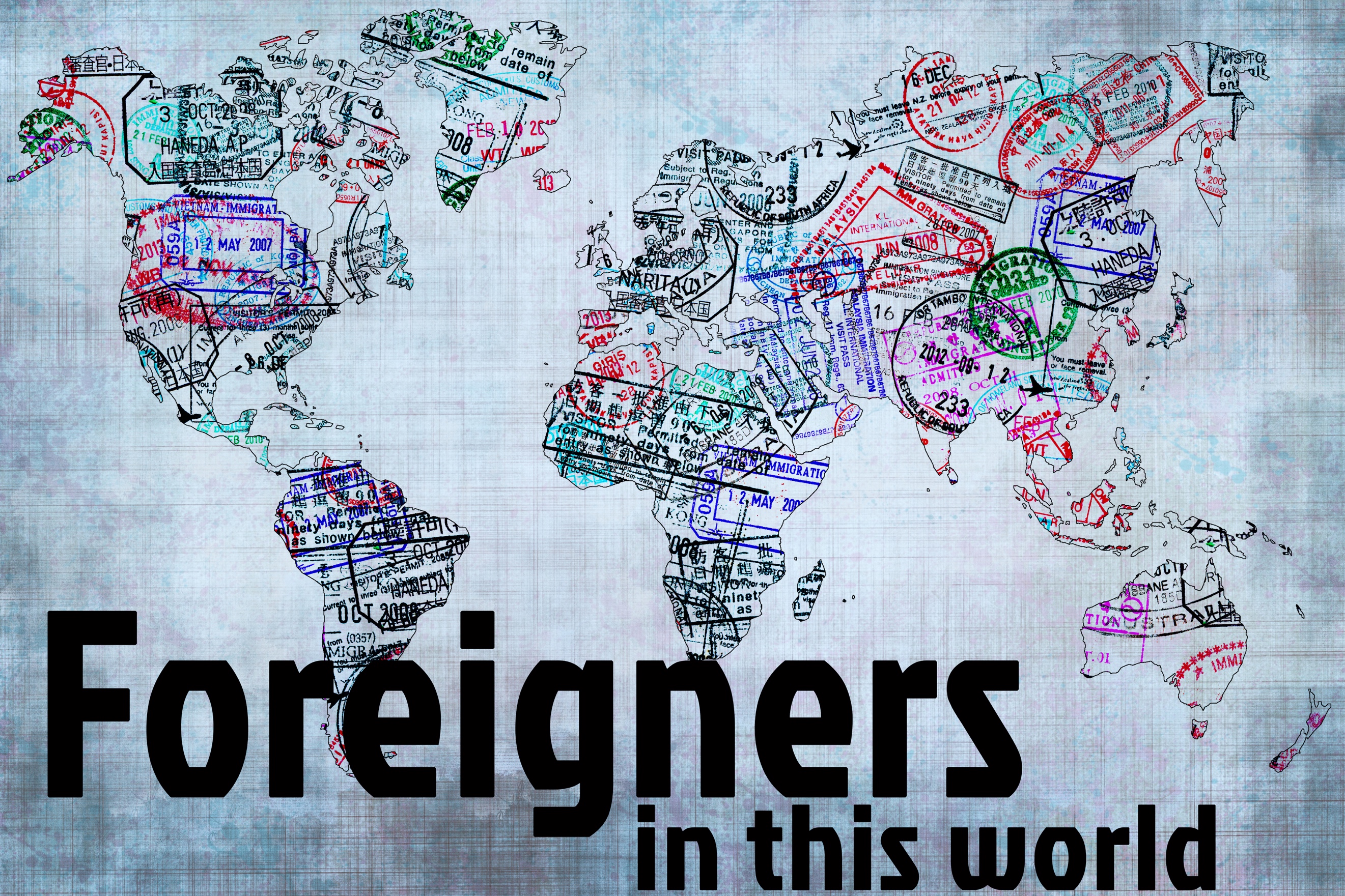 Prayerfully PreparedForeigners in this World, part four1 Peter 4:7,12-14Three types of Christians, according to Ed Stetzer:_______________ Christians have a _____________ connection to Christianity._______________ Christians have a connection to a ________  _________, but not a ___________  ______________.______________ Christians filter __________ aspect of their life through their __________.“So then, since Christ suffered physical pain, you must arm yourselves with the same attitude he had, and be ready to suffer, too.” 1 Peter 4:1 (NLT)We need to be ______________ to suffer through _____________ if we’re committed to Christ.Many Christians practice a _______________ form of Christianity, where God ___________ people who are ___________, and helps them be ____________.“Dear friends, don’t be surprised at the fiery trials you are going through, as if something strange were happening to you. 13 Instead, be very glad—for these trials make you partners with Christ in his suffering, so that you will have the wonderful joy of seeing his glory when it is revealed to all the world. 14 If you are insulted because you bear the name of Christ, you will be blessed, for the glorious Spirit of God rests upon you.” 1 Peter 4:12-14 (NLT) When we’re _____________ or ___________ because of our faith, God ______________ us.“Stay alert! Watch out for your great enemy, the devil. He prowls around like a roaring lion, looking for someone to devour. 9 Stand firm against him, and be strong in your faith.” 1 Peter 5:8-9 (NLT)“The end of the world is coming soon. Therefore, be earnest and disciplined in your prayers.” 1 Peter 4:7 (NLT)The power to ___________ persecution comes through ___________.“Give all your worries and cares to God, for he cares about you.” 1 Peter 5:7 (NIV)